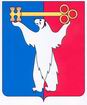 АДМИНИСТРАЦИЯ ГОРОДА НОРИЛЬСКАКРАСНОЯРСКОГО КРАЯПОСТАНОВЛЕНИЕ17.04.2019	                                         г. Норильск		                                № 146О внесении изменений в отдельные правовые акты Администрации города Норильска В связи с необходимостью приведения правовых актов Администрации города Норильска в соответствие с требованиями действующего законодательства, а также в целях соблюдения правил юридической техники,ПОСТАНОВЛЯЮ:1. Внести в Порядок увольнения (освобождения от должности) лиц, замещающих должность муниципальной службы, в связи с утратой доверия в Администрации города Норильска, утвержденный постановлением Администрации города Норильска от 13.01.2016 № 11 (далее - Порядок), следующее изменение:1.1. В пункте 13 Порядка слова «в день увольнения под расписку» заменить словами «под расписку в течение пяти дней со дня издания указанного распоряжения, но не позднее дня увольнения». 2. Внести в постановление Администрации города Норильска от 13.11.2017 
№ 516 «О Перечне должностей муниципальной службы в Администрации города Норильска, в отношении которых для граждан, их замещавших, после увольнения с муниципальной службы в течение двух лет установлены ограничения при заключении трудового или гражданско-правового договора (гражданско-правовых договоров)» (далее – Постановление) следующее изменение:2.1. В пункте 2.2 Постановления слова «представителю нанимателя (работодателю)» заменить словами «работодателю (лицу, организации, вступившим в трудовые отношения с работником, в том числе заказчику работ (услуг) в рамках гражданско-правового договора)».3. Опубликовать настоящее постановление в газете «Заполярная правда» и разместить его на официальном сайте муниципального образования город Норильск.И.о. Главы города Норильска						            А.В. Малков